British Sociological Association 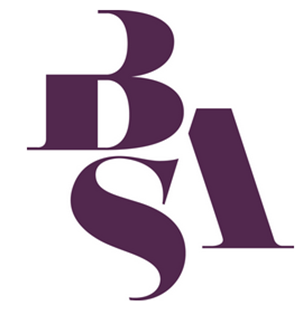 Sociology of Religion Study Group Peter B. Clarke Memorial Prize Postgraduate Essay Competition 2018Essays should be submitted as a single MS Word document (including this cover sheet) as an attachment to Dr Michael Munnik (munnikm@cardiff.ac.uk)The closing date for submission is the 31st January 2018.NameAddressPhone numberEmail AddressUniversity/Institution Programme of Study currently enrolled onTitle of EssayWord Count (including footnotes but excluding bibliography)Study Group Member (you must become a member of the study group to enter the competition)Existing member?    or Recently joined?(please tick)